PENGARUH LAYANAN BIMBINGAN KELOMPOK TEKNIK ROLE PLAYING TERHADAP PENGENDALIAN EMOSI SISWA KELAS X SMA SWASTA PANCA JAYA GALANG T.A 2016/2017SKRIPSIOLEHESKA AMERIKA SINAGANPM :131484065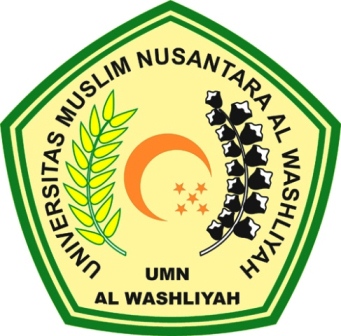 FAKULTAS KEGURUAN DAN ILMU PENDIDIKANUNIVERSITAS MUSLIM NUSANTARA AL-WASHLIYAHMEDAN2017